.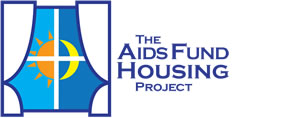 THE AIDS FUND(A Company Limited by Guarantee)Report and Financial Statements Year Ended 31st December 2016THE AIDS FUND(A Company Limited by Guarantee)Year Ended 31st December 2016CONTENTS											PageDirectors’ and other Information							 3Directors’ Report									 4Directors’ Responsibilities Statement							 9Independent Auditor’s Report to the Members					 10Income and Expenditure Account							12Balance Sheet										13Statement of Cash flow								14Accounting Policies and Notes to the Financial Statements				15/24THE AIDS FUND(A Company Limited by Guarantee)Year Ended 31st December 2016DIRECTORS AND OTHER INFORMATIONDIRECTORS			Mr. Philip Brown, Chairman				Ms. Marianne Byrne				Mr. Stratton Sharpe				Mr. Michael McCarthy				Mr. Colm Bannon – Appointed September 2016				Ms. Kelly Fogarty – Appointed November 2016				Fr. Ronan Connolly – Appointed February 2017				Ms. Mary Brennan – Resigned December 2016				Mr. Barre FitzpatrickSECRETARY		Mr. Don O’Higgins – Appointed 10.02.2016				Mr. Don Comiskey – Retired 10.02.2016REGISTERED OFFICE	Changed from: Baggot Street Hospital 				To: Talbot House, Granby Lane, Dublin 1 on 6.1.2016AUDITORS			CDK & Associates				Accountants and Registered Auditors				Molyneaux, Church Road, KillineyCo. Dublin.SOLICITORS		John O’Connor				168 Pembroke Road				Ballsbridge				Dublin 4.BANKERS			Allied Irish Bank Plc.				1 Lower Baggot Street				Dublin 4.COMPANY’S REGISTRATION NO.	123923CHARITYREGISTRATION NO.	CHY 8471THE AIDS FUND(A Company Limited by Guarantee)Year Ended 31st December 2016DIRECTORS’ REPORTThe Directors present their Annual Report and Audited Financial statements for the year ended 31st December 2016.Directors and SecretaryThe names of persons who at any time during the financial year were Directors of the company are as follows:-Mr. Philip Brown, ChairmanMs. Marianne ByrneMr. Stratton SharpeMr. Michael McCarthyMr. Colm BannonMs. Kelly FogartyMs. Mary BrennanMr. Barre FitzpatrickMr. Don Comiskey retired on 10th February, 2016 after 18 years as Company Secretary.  Mr. Don O’Higgins was appointed Company Secretary on 10th February, 2016.Mission Statement‘Our Mission is to provide housing and care for people living with HIV/Aids, where they can live with hope and dignity in a non -judgmental and non- discriminatory environment.’  Legal statusTHE AIDS FUND is a company limited by guarantee, not having a share capital, incorporated in Ireland in 1987 under the Companies Acts 1963 to 2014, company registered number 123923.  The liability of members is limited, subject to an undertaking by each member to contribute to the net assets or liabilities of the company on winding up such amounts as may be required not exceeding one Euro (€1).The company has been granted charitable status, for taxation purposes, by the Revenue Commissioners, charity number CHY 8471 and is registered with The Charities Regulatory Authority. All income is applied solely towards the promotion of the charitable objectives of the company.Principal ActivitiesThe Charity provides housing accommodation and supervised day care and on call night care seven days a week, for homeless persons in the later stages of AIDS related illness.Directors Report Contd....\Financial Review and ResultsGrant Aid received for 2016 was allocated through the Health Service Executive and The Dublin Region Homeless Executive and we wish to acknowledge the receipt of these funds with sincere gratitude.  The charity, with the aid of sound financial management and the support of both its staff and volunteers generated a positive financial outcome for the period.  The retained surplus for the financial year amounted to €19,364 (2015 €12,698) and this was transferred to reserves at the year end.At the end of the year the company has Assets of €4,699,276 and Liabilities of €3,626,628 and   Reserves of €1,072,648.  The net assets of the company have increased by €123,742 (2015 €38,559) and the directors are satisfied with the level of retained reserves at the year end.A Review of the Cost base conducted in 2016A full review of the cost base was undertaken this year to identify where savings could be achieved. The Board engaged a consultant to review work practices in the organisation.  Following this review, the Board approved changes to the staff rota effective from the 1st February 2017 that will see annual savings of €30,000 in personnel costs The Project with the agreement of the Dublin Region Homeless Executive changed its status from a Category 2 provider to a Category 4 provider. This followed a review of services with an emphasis on legislative, governance and care requirements.  Future DevelopmentsThe Board has planning permission to build an additional nine apartments on our adjacent site at 20A Dominick Place at a projected cost of €2.2m.  The project has been approved for a Capital Advance Leasing Facility (CALF) of €592,928 by The Department of Housing, Planning, Community and Local Government.  The Company received a very generous bequest of €80,000 during the year, which they have designated to their Development Fund. The project will be financed from a combination of commercial borrowing, Self-Equity and approved CALF borrowing.Corporate Governance  The Directors are committed to maintaining the highest standard of Corporate Governance and they believe that this is a key element in ensuring the proper operation of the Company’s activities. They believe that the Company should comply with the basic principles of Corporate Governance as outlined in the voluntary Code for the Charity sector. As part of this policy an effective Board and competent Executive Manager head the Company.The Board is responsible for providing leadership, setting strategy and ensuring control. It comprises of eight Non-Executive Directors. The Board’s Non-Executive Directors are drawn from diverse backgrounds and bring to the Board deliberations, their significant expertise and decision-making skills achieved in their respective fieldsDirectors Report Contd....\There is a clear division of responsibility at the company with the Board retaining control of major decisions under a formal schedule of matters reserved to the Board for decision, with the Executive Manager responsible for devising and implementing strategy and policy decisions within the authorities delegated by the Board. The Board is provided with regular information for all aspects of the organisation. They meets regularly as required and met five times during 2016.On appointment, Directors receive briefing and comprehensive documents designed to familiarise them with the Company’s operations, management and governance.Internal controlsThe Directors acknowledge their overall responsibility for the Company’s systems of internal control and for reviewing its effectiveness. In 2015 the Board approved a set of Policies and Procedures for Internal Control and Governance practices in the organisation. They have delegated responsibility for the implementation of these procedures to the Executive Manager.Budget control  A detailed budget is prepared annually and approved by the board.   On a quarterly basis actual results and outcomes are compared against the budget to ensure, alignment with plan; tight budgetary control and value for money.Tenancy supportEach resident is supplied with a tenancy agreement and a tenant’s hand book. They are allocated a key worker to manage their care needs. Regular feedback is obtained from tenants and suggestions are acted on.Upkeep of housing propertiesThe company is an Approved Housing Body by the Department of Housing. It is compliant with the requirements of an AHB in upkeep of its properties.  It maintains its housing properties to a high standard. Following a review conducted on its properties, a planned maintenance programme was put in place.  In order to provide for this expenditure, which is not grant-assisted, we have set up a sinking fund for the long term refurbishment of our properties. Principal Risks and UncertaintiesThe Directors have identified that the key risks and uncertainties the Charity face relate to the risk of a decrease in the level of Government Support in compliance requirements in accordance with company, health and safety, taxation and other legislation.The charity mitigates these risks as follows:The charity continually monitors the level of activity, prepares and monitors its budgets targets and projections very carefully.  The charity also has a policy of maintaining significant cash reserves and continues to look for opportunities to further diversify its funding streams; andDirectors Report Contd....\The charity closely monitors emerging changes to regulations and legislation on an on-going basis.Internal control risks are minimised by the implementation of procedures for authorisation of all transactions and projects.  Procedures are in place to ensure compliance with health and safety of staff and volunteers.PensionsThe company operates a defined contribution pension scheme which employees are eligible to join. The company matches staff contribution up to a maximum of 6% of salary. The assets of the scheme are managed by Aviva and held separately from the company. The company is compliant with all requirements under pension legislation. An AVC (Additional Voluntary Contributions) option is also available to staff.Payment of CreditorsThe Directors acknowledge their responsibility for ensuring compliance with the provisions of the EC (Late Payment in Commercial Transactions) Regulations 2012.  It is the company’s policy to agree payment terms with all suppliers and to adhere to those payment terms.Health & Safety at Work:It is the policy of the company to ensure the health and welfare of employees by maintaining a safe place and system of work. This policy is based on the requirements of employment legislation, including the Safety, Health and Welfare at Work Act 2005.  In 2017 the board plan to review their Health & Safety policy and issue a new H&S statement. Events since the end of the financial yearThere are no significant or material subsequent events affecting the Company since the year end.Management and StaffWe acknowledge with appreciation the committed work of our staff and volunteers. Our continuing success and achievement is due to their professionalism, dedication and contribution.Political donationsThe Company did not make any political donations during the financial period.Accounting RecordsThe Directors acknowledge their responsibilities under Section 281 to 285 of the Companies Act 2014 to keep adequate accounting records for the company.Directors Report Contd....\In order to comply with the requirements of the Act, a full time suitably qualified Executive manager is employed.  The accounting records of the company are kept at the registered office.EnvironmentThe company has a proactive approach to assisting all personnel to conduct our business in a manner that protects the environment of our tenants, staff and the community. Dividends and retentionThe Company is precluded by its Memorandum of Association from paying dividends either as part of normal operations or on a distribution of its assets in the event of a winding-up.AuditorsIn accordance with Section 383 (2) of the Companies Act 2014, the Auditors, CDK Associates, Registered Auditors will continue in office.On behalf of the Board_________________________________		____________________________Director						DirectorDate:____________________________THE AIDS FUND(A Company Limited by Guarantee)Year Ended 31st December 2016DIRECTORS’ RESPONSIBILITES STATEMENTThe Directors are responsible for preparing the Directors’ Report and the Financial Statements in accordance with Irish law and regulations.Irish Company law requires the Directors to prepare financial statements for each financial year.  Under the law the Directors have elected to prepare the financial statements in accordance with Companies Act 2014 and accounting standards issued by the Financial Reporting Council including FRS 102 The Financial Reporting Standard applicable in the UK and Ireland (Generally Accounting Practice in Ireland).  Under company law, the Directors must not approve the financial statements unless they are satisfied that they give a true and fair view of the assets, liabilities and financial position of the company as to the financial year end and of the profit or loss of the company for the financial year and otherwise comply with the Companies Act 2014.Select suitable accounting policies and then apply them consistently;Make judgement and account estimates that are reasonable and prudent;State whether the financial statements have been prepared in accordance with applicable accounting standards, identify those standards, and note the effect and the reasons for any material departure from those standards; and Prepare the financial statements on the going concern basis unless it is inappropriate to presume that the company will continue in business..The Directors are responsible for keeping adequate accounting records that are sufficient to:correctly record and explain the transactions of the company;enable, at any time, the assets, liabilities, financial position and profit or loss of the company to be determined with reasonable accuracy; andenable the Directors to ensure that the financial statements comply with the Companies Act 2014 and enable those financial statements to be audited.  The Directors are also responsible for safeguarding the assets of the company and hence for taking reasonable steps for the prevention and detection of fraud and other irregularitiesOn behalf of the Board_________________________________		____________________________Director						DirectorDate:____________________________THE AIDS FUND(A Company Limited by Guarantee)Year Ended 31st December 2016INDEPENDENT AUDITORS REPORT TO THE MEMBERS OF THE AIDS FUNDWe have audited the financial statements of The Aids Fund for the year ended 31st December 2016 which comprises the Income and Expenditure Account, the Balance Sheet the Cash Flow Statement and related notes.The financial reporting framework that has been applied in their preparation is Irish law and accounting standards issued by the Financial Reporting Council (Generally accepted Accounting Practice in Ireland), including FRS 102 “The Financial Reporting Standard applicable in the UK and Republic of Ireland.This report is made solely to the company’s members as a body in accordance with Section 391 of the Companies Act 2014.  Our audit work has been undertaken so that we might state to the Company’s members those matters that we are required to state to them in the audit report and for no other purpose.  To the fullest extent permitted by law, we do not accept or assume responsibility to anyone other than the company or the company’s members as a body for our audit work, for this report, or for the opinions we have formed.Respective Responsibilities of Directors / Trustees and AuditorsAs explained more fully in the Directors’ Responsibilities Statement set out on page 7 the Directors are responsible for the preparation of the financial statements and for being satisfied that they give a true and fair view and otherwise comply with the Companies Act 2014. Our responsibility is to audit and express an opinion on the financial statements in accordance with Irish law and International Standards on Auditing (UK and Ireland).  Those standards require us to comply with the Auditing Practice Board’s Ethical Standards for Auditors.Scope of the Audit of the Financial StatementsAn audit involves obtaining evidence about the amounts and disclosures in the financial statements sufficient to give reasonable assurance that the financial statements are free from material misstatement, whether caused by fraud or error.  This includes an assessment of: whether the accounting policies are appropriate to the company’s circumstances and have been consistently applied and adequately disclosed; the reasonableness of significant accounting estimates made by the Directors and the overall presentation of the financial statements.In addition, we read all the financial and non-financial information in the Annual report to identify material inconsistencies with the audited financial statements and to identify any information that is apparently materially incorrect based on, or materially inconsistent with, the knowledge acquired by us in the course of performing the audit.  If we become aware of any apparent material misstatements or inconsistencies, we consider the implications for our report.Independent Auditors Report to the Members contd\...Opinion on Financial StatementsIn our opinion the financial statements:Give a true and fair view of the assets, liabilities and financial position of the company as at 31.12.2016 and its profit for the year then ended; and Have been properly prepared in accordance with the relevant financial reporting framework and, in particular, with the requirements of the Companies Act 2014.Emphasis of Matter – Sinking Fund Transfers – the Company does not have a separate Bank Account to equate to the balance of their Sinking Fund and, as the Company has adequate cash balances, the Board has undertaken to open a Sinking Fund account forthwith and to transfer the required sum to same.Our opinion is not qualified in this respectMatters on which we are required to report by the Companies Act 2014We have obtained all the information and explanations, which we consider necessary for the purposes of our audit.In our opinion the accounting records of the company were sufficient to permit the financial statements to be readily and properly audited.The financial statements are in agreement with the accounting records.In our opinion the information given in the Directors’ Report is consistent with the financial statements.Matters on which we are required to report by exceptionWe have nothing to report in respect of the provisions in the Companies Act 2014, which require us to report to you if, in our opinion the disclosures of Directors’ remuneration and transactions specified by law are not made.Signed by:____________________________________Personal Name of Auditor					Date:__________________For and on behalf ofCDK & AssociatesCertified Public Accountants & Statutory Audit FirmTHE AIDS FUND(A Company Limited by Guarantee)Year Ended 31st December 2016INCOME AND EXPENDITURE								31.12.2016		31.12.2015						Notes			€			€IncomeRental Income							121,891		129,323Amortisation of Mortgage Loans and Funding		173,282		167,560Revenue based Grants						512,335		512,334Bank Interest							    1,049		    2,607Other Income							    2,600		    1,600Total Income					(3)		811,157		813,424ExpenditureCharitable Activities:-Housing and Settlement Services		 (5)	            767,415		774,861Total Expenditure						767,415		774,861Operating Surplus (Deficit)					  43,742		  38,563Capital Grant Bequest						  80,000		  --  --  --Surplus (deficit) for the financial year			123,742		  38,563Accumulated Funds at 1.1.2016				901,829		889,131Transfer to Sinking Fund for Structural upkeep of Properties		(4)		(24,378)		(25,865)Transfer restricted Bequest forDevelopment Fund Reserve					(80,000)		  --  --   --Accumulated Funds at 31/12/2016				921,793		901,829								======		=======THE AIDS FUND(A Company Limited by Guarantee)Year Ended 31st December 2016BALANCE SHEET31.12.2016		31.12.2015						Notes			€			€Fixed AssetsTangible assets				 (11)		3,972,465		4,015,977 Current Assets        Debtors and Prepayments			 (11)		     13,822		        7,381Cash at bank and in hand					   745,167		   761,384								   758,989		   768,765Current LiabilitiesCreditors – amounts falling due within 1 year (12)		     32,178		     35,926Net Current Assets						   726,811		   732,839Total Assets less Current Liabilities				4,699,276		4,748,816Long Term LiabilitiesFunded by Grants (in the form of loans)Dept. of Health and Children			 (11)		     28,568		     38,092Deferred capital Assistance Scheme Grants	 (11)		3,598,060		3,761,818								3,626,628		3,799,910Total Net Assets						1,072,648		   948,906								=======		========ReservesAccumulated Revenue Surplus				   921,193		   901,829Development Fund Reserve			(11B)		     80,000		  --  --  --Sinking Fund Building Maintenance Reserve		     71,455		     47,077								1,072,648		   948,906								=======		=======The financial statements were approved by the Board of Directors on 28/6/2017 On behalf of the Board_____________________________			___________________________Director						DirectorTHE AIDS FUND(A Company Limited by Guarantee)Year Ended 31st December 2016CASH FLOW STATEMENT31.12.2016		31.12.2015								       €			      €Cash Balance 1st January 2016				761,384		767,595Add Operations (Deficit) / Surplus				  43,742		  38,563								805,126		806,158Sinking Fund Expenditure					--  --   --		 (20,879)Debtors Reduction / (Increase)				(  6,441)		    6,870Creditors (Reduction) / Increase				(  3,748)		    5,558Capital Outlay							( 87,725)		--  --  --Bequest							  80,000		  --  --  --Depreciation							131,237		131,237Amortisation Reductions					(173,282)		(167,560)Cash Balance 31/12/2016					745,167		761,384								======		======THE AIDS FUND(A Company Limited by Guarantee)Year Ended 31st December 2016ACCOUNTING POLICIES AND NOTES TO THE FINANCIAL STATEMENTSThis set of financial statements has been prepared by The Aids Fund (A Company Limited by Guarantee) in accordance with accounting standards issued by the Financial Reporting Council, including FRS 102 “The Financial Reporting Standard applicable in the UK and Republic of Ireland” (“FRS 102”).  The Aids Fund Company Limited is a public benefit entity.The significant accounting policies adopted by the Company and applied consistently, are as follows:Basis of PreparationThe Financial Statements are prepared on the going concern basis, under the historical cost convention, and comply with the financial reporting standards of the Financial reporting Council and the Companies Act 2014.The financial statements are prepared in Euro which is the functional currency of the company.Income & ExpenditureIncome ResourcesIncome consists of grants, donations and other funds generated by voluntary activities.  These are included in the financial statements when received.ExpenditureExpenditure is recognised on an actual basis as a liability is incurred.  Expenditure includes any VAT which cannot be fully recovered, and is reported as part of the expenditure to which it relates:Costs of generating funds comprise the costs associated with attracting voluntary income and the costs of trading for fundraising purposes.Charitable expenditure comprises those costs incurred by the charity in the delivery of its activities and services for its beneficiaries.  It includes both costs that can be allocated directly to such activities and those costs of an indirect nature necessary to support them.Governance costs include those costs associated with meeting the constitutional and statutory requirements of the charity and include the audit fees and costs linked to the strategic management of the charity.THE AIDS FUND(A Company Limited by Guarantee)Year Ended 31st December 2016Tangible Fixed AssetsCostProperty, is recorded at historical cost less accumulated depreciation and impairment losses.Freehold premises are stated at cost less accumulated depreciation and accumulated impairment losses.Equipment and fixtures and fittings are written off in the Income and Expenditure Account in the year these costs are incurred.DepreciationDepreciation is provided on property, on a straight-linen basis, so as to write off their cost less residual amounts over their estimated useful economic lives.The estimated useful economic lives assigned to property, is as follows:Freehold Premises		2.5% straight line on costFully depreciated property is retained in the cost of property, and related accumulated depreciation until they are removed from service.  In the case of disposals, assets and related depreciation are removed from the financial statements and the net amounts, less proceeds from disposal, is charged or credited to the profit and loss account.CurrencyThe financial statements are presented in Euro, which is the company’s functional and presentation currency and is denoted by the symbol “€”.TaxationNo charge to current or deferred taxation arises as the charity has been granted charitable status under Section 207 and 208 of the Taxes Consolidation Act 1997, Charity No. CHY 8471. Irrecoverable value added tax is expended as incurred.Retirement BenefitsEmployees are encouraged to subscribe to an independently administered fund and the company matches these contributions to an agreed level.THE AIDS FUND(A Company Limited by Guarantee)Year Ended 31st December 2016Interest ReceivableInterest received on the company’s investments are recorded as income in the year in which they are earned.Trade and other DebtorsTrade and other debtors are recognised initially at transaction price.Cash and Cash EquivalentsCash and cash equivalents include cash on hand, demand deposits.Trade and Other CreditorsTrade and other creditors are classified as current liabilities if payment is due within one year or less.  If not, they are presented as non-current liabilities.Company FundsAll the company’s funds are unrestricted and represent amounts which are expendable at the discretion of the Directors in furtherance of the objectives of the charity and which have been designated for other purposes.  Such funds may be held in order to finance working capital, or structural upkeep of its properties.ContingenciesContingent liabilities, arising as a result of past events, are not recognised when (i) it is not probable that there will be an outflow of resources or that the amount cannot be reliably measured at the reporting date of (ii) when the existence will be confirmed by the occurrence or non-occurrence of uncertain future events not wholly within the company’s control.  Contingent liabilities are disclosed in the financial statements unless the probability of an outflow of resources is remote.Contingent assets are not recognised.  Contingent assets are disclosed in the financial statements when an inflow of economic benefits is probable. Sinking FundThe company make an annual Sinking Fund provision which equates to 20% of Rental Income. The fund is set aside to cover major structural upkeep repairs of its properties, which is a requirement of the Capital Assistance Scheme Grants (CAS) obtained to acquire the properties. THE AIDS FUND(A Company Limited by Guarantee)Year Ended 31st December 2016CRITICAL ACCOUNTING JUDGEMENTS AND ESTIMATESThe preparation of these Financial Statements requires management to make judgements, estimates and assumptions that affect the application of policies and reported amounts of assets and liabilities, income and expenses.Judgements and estimates are continually evaluated and are based on historical experiences and other factors, including expectations of future events that are believed to be reasonable under the circumstances.Note 2The company makes estimates and assumptions concerning the future.  The resulting accounting estimates will, by definition, seldom equal the related actual results.  The estimates and assumptions that have a significant risk of causing a material adjustment to the carrying amounts of assets and liabilities within the next financial year are discussed below.Establishing useful economic lives for depreciation purposes of propertyLong-lived assets, consisting primarily of property, comprise a significant portion of the total assets.  The annual depreciation charge depends primarily on the estimated useful economic lives of each type of asset and estimates of residual values.  The directors regularly review these asset useful economic lives and change them as necessary to reflect current thinking on remaining lives in light of prospective economic utilisation and physical condition of the assets concerned.  Changes in asset useful lives can have a significant impact on depreciation and amortisation charges for the period.  Detail of the useful economic lives is included in the accounting policies.THE AIDS FUND(A Company Limited by Guarantee)Year Ended 31st December 2016INCOMEAll income derives from activities in the Republic of Ireland.  The analysis of income is as follows:									2016		2015									  € 		   €Grants allocated through the Homeless Agency towards 2016 Caring CostsHealth and Safety Executive						363,784	363,784Dublin City Council							148,551	148,550Rental SubsidiesDept. of Social Protection						  59,670	  65,771 									572,005	578,105Rental Income from tenants     					  62,221	  63,552  Donations								    2,600	    1,600Total Income as Above						636,826	643,257	Add Investment Income		(Note)	5		    1,049 	    2,607Mortgage Amortisation						173,282	167,560Total Income								811,157	813,424									======	======SINKING FUND RESERVEBalance brought forward from 2015					  47,077	 42,091  Provision  20% of rents received)                                                        24,378	 25,865	  								  71,455	  67,956	  Less Expenditure on exceptional costs incurred in 2016	    --  --		  20,879									  71,455	  47,077Balance 31.12.2016							======	======  INVESTMENT INCOMEInterest Receivable							     1,049	    2,607EXPENDITURE  Staff costs         							455,306	470,960Repairs & Maintenance					              83,139             78,932Insurance            							  11,768             11,379Property management`                                                                         55,210              53,981Office management & financial                                                           30,755             28,372Depreciation								131,237	131,237									767,415	774,861									======	=======THE AIDS FUND(A Company Limited by Guarantee)Year Ended 31st December 2016NET INCOMING RESOURCES FOR THE YEAR ARRIVED AT AFTER CHARGING2016		2015    €	              €	Repairs and Maintenance 						 58,637  	51,496	Depreciation – Premises						131,237	131,237STAFF NUMBERS AND COSTSThe average number of employees was as follows:Executive Manager.	                                     			1		1Housing management and Care Provision                	       		5	  	5									6		6Volunteers not included in above numbersThe aggregate payroll costs of these employees were as follows:Wages and Salaries							391,742	423,837Social Welfare Costs							  39,198	  35,697  Retirement Benefits							  13,704	  10,646									444,635	470,180Executive Management  Salaries and other short-term employee benefits			  88,818	89,469	  Pension Costs								    2,077	  4,541	PRSI Costs								    7,826	     447									  98,731	94,457DIRECTORS REMUNERATION AND TRANSACTIONSNo member of the Board of Directors received any remuneration during the year (2015 €Nil).  Travel costs amounting to €800 (2015 €1,101) were reimbursed.No Director or other person related to the charity had any personal interest in any contract or transaction entered into by the charity during the year.THE AIDS FUND(A Company Limited by Guarantee)Year Ended 31st December 2016TAX ON SURPLUS ON ORDINARY ACTIVITIESNo charge to current or deferred taxation arises as the charity has been granted charitable status under Section 207 and 208 of the Taxes Consolidation Act 1997.TANGIBLE FIXED ASSETSLands &	Total Fixed	Buildings	Assets     €		   €CostsAt beginning of year						5,281,075	5,281,075Additions in year						     87,725	     87,725	Disposals in year						--  --      --	 --  --      --At end of year							5,368,800	5,368,800								=======	=======DepreciationAt beginning of year						1,265,098	1,265,098On disposals							--   --  --	--  --- --Charge for year						   131,237	   131,237At end of year							1,396,335	1,396,335								=======	=======Net Book ValueAt 31 December 2016						3,972,465	3,972,465At 30 December 2015						4,015,977	4,015,977In Respect of Prior Year					Land &	Total								Buildings								    €  		   €CostsAt beginning of year						5,281,075	5,281,075Additions in year						--  --  --		--  --  --Disposals in year						--  ---   --  	--  --      --At end of year							5,281,075	5,281,075								=======	=======DepreciationAt beginning of year						1,133,861	1,133,861Disposals							  --  --  --	  --  --  -Charge for year 						   131,237	   131,237At end of year							1,265,098	1,265,098								=======	========Net book value At 31December 2016				3,972,465	3,972,465                          At 31st December 2015			4,015,977	4,015,977THE AIDS FUND(A Company Limited by Guarantee)Year Ended 31st December 2016Tangible Fixed Assets contd...\The cost of the land and building figure had been reduced by Capital Reserves brought forward (€1,203,847) – after deducting accumulated depreciation of €1,396,335 as at 31.12.2016 the net book value reduced to €3,972,465.  The carrying value may still be in excess of the current market value of the company’s properties but as these properties are not held as an investment, the functions of the Company as a Charity permits the use of the carrying value.There were no assets held under finance lease included in the tangible fixed assets.11 (a) The Department of Environment Grants towards the site purchases and construction costs of the company’s residential units were as follows:Dominic Place					€   218,395Granby Lane					€4,988,040These Grants are administered by Dublin City Council who have advanced the monies in the form of a loan under (Miscellaneous Provisions) Act 1992 and have affected a mortgage on these premises.However, the monthly repayment instalments of principal and interest shall be waived for as long as the company complies with the following conditions:To provide accommodation within the premises for occupation by eligible persons paying rent To continue to keep the premises properly maintained.Under the terms of these loans, the liability reduces each year by the notional capital repayments for as long as the company complies with these conditions.The notional capital repayments total is credited in the Company’s Income and Expenditure Account and described as Amortisation of Mortgage Loans and the loan balances total written down accordingly.(11b) A bequest of €80,000 was received during the year to help for the construction of additional apartments. The Board have designated this fund for that purpose and it is shown as a Development Fund Reserve in the Balance Sheet.THE AIDS FUND(A Company Limited by Guarantee)Year Ended 31st December 2016Tangible Fixed Assets contd...\To Summarise the Foregoing			Long Term		Notional Capital		Written Down			Loans and		Repayments			Loan Balances			Grants Advanced			To the Company				As at		As at		Year to	As at				31.12.2016	31.12.2015	31.12.2016	31.12.2016Dept. of Health &		190,461	152,369	9,524		28,568Children			======	======	=====		======Dept. of the EnvironmentGranby Lane			4,988,040	1,226,222	163,758	3,598,060				=======	=======	======	========Total				5,178,501	1,378,591	173,282	3,626,628				=======	=======	======	========DEBTORS / PREPAYMENTS2016		2015    €		   €Trade debtors								  8,523		 --  --Prepayments								  5,299		  7,381										13,822		  7,381											=====		======CREDITORS: AMOUNTS FALLING DUE WITHIN ONE YEARTrade creditors							--  --  --		--  --  --Accruals								14,431		16,849	PAYE/PRSI								17,747		19,077		CREDITORS: AMOUNTS FALLING DUE AFTER MORE THAN 1 YEAR See under 11 (a)THE AIDS FUND(A Company Limited by Guarantee)Year Ended 31st December 2016SHARE CAPITAL AND MEMBERS LIABILITIESThe Company is limited by guarantee, not having a share capital and consequently the liability of members is limited, subject to an undertaking by each member to contribute to the net assets or liabilities of the company on winding up such amounts as may be required not exceeding one Euro (€1).CAPITAL COMMITMENTSThe company has resolved to proceed with the development of their site in Dominick Place and will be inviting tenders for same in 2017 – as at Balance Sheet date, it is likely to cost in the region of €2.2m and the Board are confident of being able to fund same.RETIREMENT BENEFITS INFORMATION2016		2015   €		    €Company contributions to Employees Pension Funds		13,704		10,646		APB ETHICAL STANDARDS – PROVISIONS AVAILABLE TO SMALLENTITIESAs a small entity under the provisions of the APB in relation to Ethical Standards we engage our auditor to prepare Statutory Accounts from the Management Accounts provided. POST BALANCE SHEET EVENTThere have been no significant events affecting the charity since the year end.APPROVAL OF THE FINANCIAL STATEMENTSThe Directors / Trustees approved the financial statements on the 28/6/2017